Berlin-Chemie/A.Menarini Česka republika s.r.o.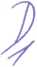 sídlo:	Budějovická 778/3, Michle, 140 00 Praha 4IČ:	27871533DIČ:	CZ27871533číslo účtu:	UniCredit Bank, č. ú. 518049001/2700zapsaná v obchodním rejstříku vedeném Městským soudem v Praze, sp. zn. C123101 zastoupená: MUDr. Markem Lípovským, generálním ředitelem dále jen „Společnost"aNemocnice Třinec, příspěvková organizacesídlo:	Kaštanová 268,	Dolní Líštná, 739 61, TřinecIČ:	00534242DIČ:	CZ00534242číslo účtu:	29034781/0100zastoupená: Ing. Jiřím Veverkou, ředitelemdále jen „Odběratel"uzavírají podle ustanovení § 1746 odst. 2 občanského zákoníku v platném znění tentoDodatek č. 1 ke Smlouvě o poskytnutí obratového bonusuSpolečnost a Odběratel uzavřeli dne 13. 12. 2022 Smlouvu o poskytnutí obratového bonusu (dále jen „Smlouva").Smluvní strany se dohodly na změně Smlouvy následovně:mění se čl. IV. odst. 2 první věta Smlouvy tak, že předmětná první věta zní následovně: „Smlouva se uzavírá na dobu určitou do 31.12.2024."přílohy č. 1, 2 a 3 Smlouvy se mění tak, že původní přílohy Smlouvy se v celém znění ruší a nahrazují se přílohami novými, které jsou součástí tohoto dodatku.Ostatní ustanovení Smlouvy zůstávají tímto dodatkem nedotčena.Dodatek nabude účinnosti dnem podpisu, v případě, že je dána zákonná povinnost k uveřejnění v registru smluv a účinnost se ze zákona váže na den uveřejnění, potom Dodatek nabude účinnosti dnem uveřejnění. Smluvní strany se dohodly, že zákonnou povinnost dle ust. § 5 odst. 2 zákona č. 340/2015 Sb., zvláštních podmínkách účinnosti některých smluv, uveřejňování těchto smluv a o registru smluv (zákon o registru smluv), ve znění pozdějších předpisů, pokud je dána, splní Odběratel. Smluvní strany se dohodly, že práva a povinnosti vzniklé z plnění a/nebo právních poměrů v rámci předmětu a rozsahu úpravy tohoto dodatku, k němuž došlo před nabytím účinnosti tohoto dodatku, nahrazují závazkem vzniklým z tohoto dodatku. Plnění a/nebo právní poměry v rámci předmětu a rozsahu úpravy tohoto dodatku před účinností tohoto dodatku se považují za plnění a právní poměry podle tohoto dodatku a práva a povinnosti z nich vzniklé se řídí tímto dodatkem.Tento dodatek je sepsán ve dvou stejnopisech s platností originálu, z nichž každá smluvní strana obdrží shodně jedno vyhotovení.Nabídka pro nemocnici Třinec Sosna v 2024Skupina č.lSkupina č.lSkupina č.3Způsob určeni objemového bonusu je stanoven uvedeným způsobem:OB = objemový bonus - výše vyjádřená v Kč bez DPH, přičemž platí OB = FO x Y FO = objem v cenách výrobce bez DPHY = procentuální výše bonusu při překročení minimálního objemu v daném pásmu za referenční obdobíPŘÍLOHA č. 2Seznam zboží:Seznam zákaznických čísel a distributorůSkupina výrobků č.1+2 + 3ReferenčníobdobíLéčivý přípravekMinimální objem v cenách výrobce bez DPH, při jehož překročení vzniká v příslušném pásmu nárok na bonusMinimální objem v cenách výrobce bez DPH, při jehož překročení vzniká v příslušném pásmu nárok na bonusMinimální objem v cenách výrobce bez DPH, při jehož překročení vzniká v příslušném pásmu nárok na bonusVýpočetobjemovéhobonusuFOxYReferenčníobdobíLéčivý přípravek1. pásmo bonusu za referenční období v Kč2. pásmo bonusu za referenční období v Kč3. pásmo bonusu za referenční období v KčVýpočetobjemovéhobonusuFOxYkvartálkvartálkvartálReferenčníobdobíLéčivý přípravekMinimální objem v cenách výrobce bez DPH, při jehož překročení vzniká v příslušném pásmu nárok na bonusMinimální objem v cenách výrobce bez DPH, při jehož překročení vzniká v příslušném pásmu nárok na bonusMinimální objem v cenách výrobce bez DPH, při jehož překročení vzniká v příslušném pásmu nárok na bonusVýpočetobjemovéhobonusuFOxYReferenčníobdobíLéčivý přípravek1. pásmo bonusu za referenční období v Kč2. pásmo bonusu za referenční období v Kč3. pásmo bonusu za referenční období v KčVýpočetobjemovéhobonusuFOxYkvartálkvartálkvartálReferenčníobdobíLéčivý přípravekMinimální objem v cenách výrobce bez DPH, při jehožMinimální objem v cenách výrobce bez DPH, při jehožMinimální objem v cenách výrobce bez DPH, při jehožVýpočetobjemovéhobonusuReferenčníobdobíLéčivý přípravek1. pásmo bonusu za referenční období v Kč2. pásmo bonusu za referenční období v Kč3. pásmo bonusu za referenční období v KčVýpočetobjemovéhobonusukvartálkvartálkvartálSUKL kódNázev přípravkudoplněk0210203BRIMICA GENUAIR 340 MIKROGRAMŮ/12 MIKROGRAMŮ0187425LETROX 50, 100 TBL0184245LETROX 75, 100 TBL0187427LETROX 100,100 TBL0169714LETROX 125,100 TBL0172044LETROX 150, 100 TBL0017187NIMESIL, 30 SÁČ. X 100 MG0056306OLTAR 1 MG, 30 TBL0059558OLTAR 2 MG, 30 TBL0066297OLTAR 3 MG, 30 TBL0051754OLTAR 4 MG, 30 TBL0051981OLTAR 6 MG, 30 TBL0030521ZIBOR, 2500IU INJ SOL ISP 10X0,2ML0030526ZIBOR, 3500IU INJ SOL ISP 10X0,2MLNázevMěstoAdresaDistributorZákaznické číslolékárna Nemocice Třinec (Sosna) - veřejnáTřinecKasta nova 268Alliance Healthcare078596lékárna Nemocice Třinec (Sosna) - veřejnáTřinecKaštanova 268Phoenix1700404lékárna Nemocice Třinec (Sosna) - veřejnáTřinecKaštanova 268Via Pharma0000094604